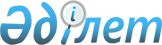 Об определении видов и порядка поощрений, а также размера денежного вознаграждения граждан, участвующих в обеспечении общественного порядкаПостановление Кармакшинского районного акимата Кызылординской области от 9 августа 2019 года № 993. Зарегистрировано Департаментом юстиции Кызылординской области 13 августа 2019 года № 6879
      В соответствии с подпунктом 3) пункта 3 статьи 3 Закона Республики Казахстан от 9 июля 2004 года "Об участии граждан в обеспечении общественного порядка" и постановлением Правительства Республики Казахстан от 16 октября 2018 года № 637 "Некоторые вопросы Министерства внутренних дел Республики Казахстан" акимат Кармакшинского района ПОСТАНОВЛЯЕТ:
      1. Определить виды и порядок поощрений, а также размер денежного вознаграждения граждан, участвующих в обеспечении общественного порядка, согласно приложению к настоящему постановлению.
      2. Признать утратившим силу постановление Кармакшинского районного акимата от 31 октября 2017 года № 591 "О некоторых вопросах поощрения граждан, участвующих в обеспечении общественного порядка" (зарегистрировано в Ресстре государственной регистрации нормативных прововых актов за №6018, опубликовано в эталонном контрольном банке нормативных правовых актов Республики Казахстан от 10 ноября 2017 года).
      3. Контроль за исполнением настоящего постановления возложить на заместителя акима Кармакшинского района Кошалакова А.У.
      4. Настоящее постановление вводится в действие со дня первого официального опубликования. Виды и порядок поощрений, а также размер денежного вознаграждения граждан, участвующих в обеспечении общественного порядка 1. Виды поощрения
      1. Виды поощрения граждан, участвующих в обеспечении общественного порядка:
      1) объявление благодарности;
      2) награждение грамотой;
      3) выдача денежной премии. 2. Порядок поощрения
      2. Вопросы поощрения граждан, участвующих в обеспечении общественного порядка, способствовавших предупреждению и пресечению преступлений, рассматриваются районной комиссией по поощрению граждан, участвующих в обеспечении общественного порядка (далее - Комиссия) создаваемой акиматом Кармакшинского района.
      3. Предложения по поощрению граждан, принимающих активное участие в охране общественного порядка, обеспечении общественной безопасности, предупреждении и пресечении преступлений, на рассмотрение комиссии вносятся государственным учреждением "Отдел полиции Кармакшинского района Департамента полиции Кызылординской области Министерства внутренних дел Республики Казахстан" (далее-Отдел полиции).
      4. В состав комиссии включаются представители районных местных представительных и исполнительных органов, отдела полиции.
      5. Основанием для поощрения является решение, принятое комиссией, а для выплаты поощрения – приказ начальника отдела полиции согласно решению, принятому комиссией.
      6. Меры поощрения гражданам, участвующих в охране общественного порядка осуществляется отделом полиции в торжественной обстановке. 3. Размер денежного вознаграждения
      7. Размер денежного вознаграждения устанавливается комиссией с учетом внесенного поощряемым вклада в обеспечение общественного порядка и объема ущерба, который мог бы быть нанесен в результате противоправного действия, которое было пресечено им или с его участием, и не превышает, как правило, 10-кратного месячного расчетного показателя.
      8. Выплата денежного вознаграждения производится за счет средств областного бюджета отделом полиции, внесшим представление к поощрению.
					© 2012. РГП на ПХВ «Институт законодательства и правовой информации Республики Казахстан» Министерства юстиции Республики Казахстан
				
      Аким Кармакшинского района 

С. Макашов

      "СОГЛАСОВАНО"
Государственным учреждением 
"Отдел полиции Кармакшинского 
района Департамента полиции Кызылординской
области Министерства внутренних дел 
Республики Казахстан"
Приложение к постановлению акимата Кармакшинского района "9" августа 2019 года № 993